第4章大切な人たち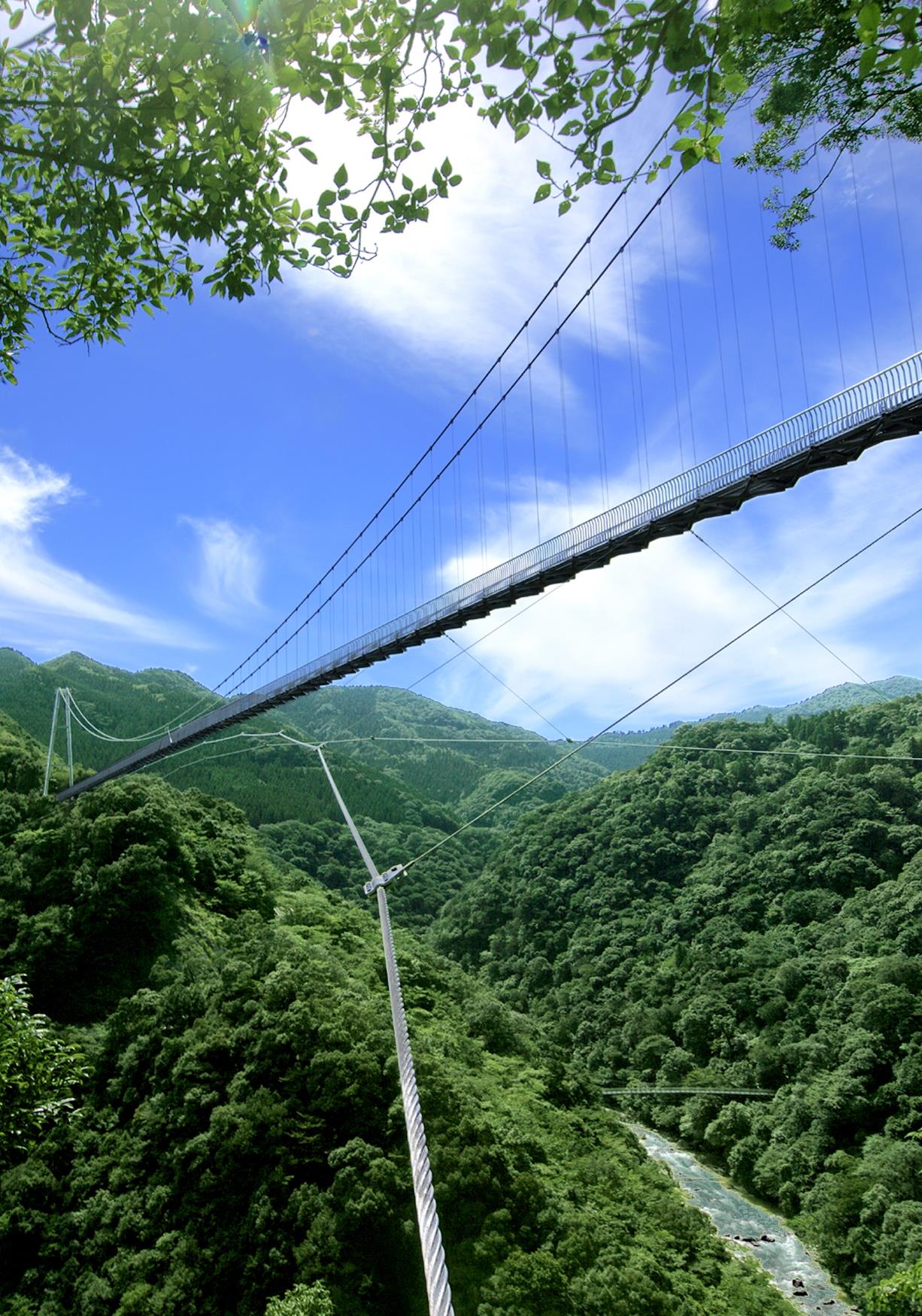 家族・親族（家系図、メッセージ）友人・お世話になった方ペット